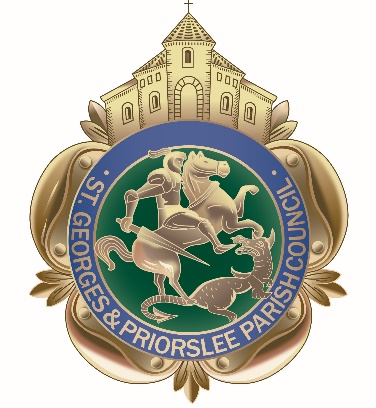 MinutesMinutesMinutesMinutesMinutesMinutesMeeting held: St Georges & Priorslee Parish Council Annual MeetingMeeting held: St Georges & Priorslee Parish Council Annual MeetingMeeting held: St Georges & Priorslee Parish Council Annual MeetingMeeting held: St Georges & Priorslee Parish Council Annual MeetingMeeting held: St Georges & Priorslee Parish Council Annual MeetingDate: Tuesday 21st May 2019                                                                        7pm at St Georges & Priorslee Parish CentreDate: Tuesday 21st May 2019                                                                        7pm at St Georges & Priorslee Parish CentreDate: Tuesday 21st May 2019                                                                        7pm at St Georges & Priorslee Parish CentreDate: Tuesday 21st May 2019                                                                        7pm at St Georges & Priorslee Parish CentreDate: Tuesday 21st May 2019                                                                        7pm at St Georges & Priorslee Parish CentreChairman: Cllr Richard Overton  Chairman: Cllr Richard Overton  Chairman: Cllr Richard Overton  Chairman: Cllr Richard Overton  Chairman: Cllr Richard Overton  Chairman: Cllr Richard Overton  Minute Taker: Wendy Tonge ( Parish Clerk)Minute Taker: Wendy Tonge ( Parish Clerk)Minute Taker: Wendy Tonge ( Parish Clerk)Minute Taker: Wendy Tonge ( Parish Clerk)Minute Taker: Wendy Tonge ( Parish Clerk)Minute Taker: Wendy Tonge ( Parish Clerk)Present:Present:Present:Present:Present:Present:Councillors:Councillors:R OvertonR WilliamsR CadmanR CadmanMrs V FletcherMrs V FletcherMrs B RichardsS HandleyI FletcherI FletcherMrs M WarnerMrs M WarnerE DabbsD WrightIn attendance:In attendance:7 Members of the publicMrs A Atkinson (Community projects & events officer)Ms J Ellis (Parish Support Officer)Ms J Ellis (Parish Support Officer)14/20Public Question timePublic Question timePublic Question timePublic Question timeBig Lunch invitationSt George’s resident, Ms B Dempsey, informed council members she is currently organising a ‘Big Lunch’ Community event to be held on 2nd June in Albion Street, St Georges. All members are welcome to attend.Christmas trees – The CloistersA resident from The Cloisters estate queried if the Christmas tree provided on the entrance to the estate by the parish council last year, will be installed this coming year – The Chairman confirmed the tree will be a regular feature during the Christmas celebration period.Big Lunch invitationSt George’s resident, Ms B Dempsey, informed council members she is currently organising a ‘Big Lunch’ Community event to be held on 2nd June in Albion Street, St Georges. All members are welcome to attend.Christmas trees – The CloistersA resident from The Cloisters estate queried if the Christmas tree provided on the entrance to the estate by the parish council last year, will be installed this coming year – The Chairman confirmed the tree will be a regular feature during the Christmas celebration period.Big Lunch invitationSt George’s resident, Ms B Dempsey, informed council members she is currently organising a ‘Big Lunch’ Community event to be held on 2nd June in Albion Street, St Georges. All members are welcome to attend.Christmas trees – The CloistersA resident from The Cloisters estate queried if the Christmas tree provided on the entrance to the estate by the parish council last year, will be installed this coming year – The Chairman confirmed the tree will be a regular feature during the Christmas celebration period.Big Lunch invitationSt George’s resident, Ms B Dempsey, informed council members she is currently organising a ‘Big Lunch’ Community event to be held on 2nd June in Albion Street, St Georges. All members are welcome to attend.Christmas trees – The CloistersA resident from The Cloisters estate queried if the Christmas tree provided on the entrance to the estate by the parish council last year, will be installed this coming year – The Chairman confirmed the tree will be a regular feature during the Christmas celebration period.15/20Election of ChairmanElection of ChairmanElection of ChairmanElection of ChairmanMoved by Cllr D Wright and seconded by Cllr S Handley that Cllr R Overton be elected Chairman of the Parish Council for the ensuing year. Resolved: that Councillor R Overton be elected Chairman of the Parish Council for the ensuing year.Moved by Cllr D Wright and seconded by Cllr S Handley that Cllr R Overton be elected Chairman of the Parish Council for the ensuing year. Resolved: that Councillor R Overton be elected Chairman of the Parish Council for the ensuing year.Moved by Cllr D Wright and seconded by Cllr S Handley that Cllr R Overton be elected Chairman of the Parish Council for the ensuing year. Resolved: that Councillor R Overton be elected Chairman of the Parish Council for the ensuing year.Moved by Cllr D Wright and seconded by Cllr S Handley that Cllr R Overton be elected Chairman of the Parish Council for the ensuing year. Resolved: that Councillor R Overton be elected Chairman of the Parish Council for the ensuing year.16/20Declaration of acceptance of officeDeclaration of acceptance of officeDeclaration of acceptance of officeDeclaration of acceptance of officeCouncillor R Overton duly read and signed the Declaration of Acceptance of Office.Councillor R Overton duly read and signed the Declaration of Acceptance of Office.Councillor R Overton duly read and signed the Declaration of Acceptance of Office.Councillor R Overton duly read and signed the Declaration of Acceptance of Office.17/20Election of Vice-ChairmanElection of Vice-ChairmanElection of Vice-ChairmanElection of Vice-ChairmanMoved by Cllr I Fletcher and seconded by Cllr Mrs V Fletcher that Cllr Mrs B Richards be elected Vice-Chairman for the ensuing year.Resolved: that Councillor Mrs B Richards be elected Chairman of the Parish Council for the ensuing year.Moved by Cllr I Fletcher and seconded by Cllr Mrs V Fletcher that Cllr Mrs B Richards be elected Vice-Chairman for the ensuing year.Resolved: that Councillor Mrs B Richards be elected Chairman of the Parish Council for the ensuing year.Moved by Cllr I Fletcher and seconded by Cllr Mrs V Fletcher that Cllr Mrs B Richards be elected Vice-Chairman for the ensuing year.Resolved: that Councillor Mrs B Richards be elected Chairman of the Parish Council for the ensuing year.Moved by Cllr I Fletcher and seconded by Cllr Mrs V Fletcher that Cllr Mrs B Richards be elected Vice-Chairman for the ensuing year.Resolved: that Councillor Mrs B Richards be elected Chairman of the Parish Council for the ensuing year.18/20ApologiesApologiesApologiesApologiesS Overton – Indisposed.S Overton – Indisposed.S Overton – Indisposed.S Overton – Indisposed.19/20Declarations of interestDeclarations of interestDeclarations of interestDeclarations of interestCllr I Fletcher declared an interest in planning matters. Cllr Mrs V Fletcher declared an interest in all planning matters but reserved her right to speak on planning applications where appropriate. Members agreed that they would make any other declarations if they arose during the meeting.Cllr I Fletcher declared an interest in planning matters. Cllr Mrs V Fletcher declared an interest in all planning matters but reserved her right to speak on planning applications where appropriate. Members agreed that they would make any other declarations if they arose during the meeting.Cllr I Fletcher declared an interest in planning matters. Cllr Mrs V Fletcher declared an interest in all planning matters but reserved her right to speak on planning applications where appropriate. Members agreed that they would make any other declarations if they arose during the meeting.Cllr I Fletcher declared an interest in planning matters. Cllr Mrs V Fletcher declared an interest in all planning matters but reserved her right to speak on planning applications where appropriate. Members agreed that they would make any other declarations if they arose during the meeting.20/20Minutes of previous meetingMinutes of previous meetingMinutes of previous meetingMinutes of previous meeting(a)(b)Resolved: that the minutes of the parish council meeting, having been circulated be signed by the Chairman as a true record:The Annual Meeting of the Parish of 16th April 2019.Parish Council meeting of 16th April 2019.Resolved: that the minutes of the parish council meeting, having been circulated be signed by the Chairman as a true record:The Annual Meeting of the Parish of 16th April 2019.Parish Council meeting of 16th April 2019.Resolved: that the minutes of the parish council meeting, having been circulated be signed by the Chairman as a true record:The Annual Meeting of the Parish of 16th April 2019.Parish Council meeting of 16th April 2019.Resolved: that the minutes of the parish council meeting, having been circulated be signed by the Chairman as a true record:The Annual Meeting of the Parish of 16th April 2019.Parish Council meeting of 16th April 2019.21/20Clerks update on matters arising from the previous meetingClerks update on matters arising from the previous meetingClerks update on matters arising from the previous meetingClerks update on matters arising from the previous meetingParking – Grove EstateThe Clerk confirmed a site meeting was held with Highways officer Gemma Williams, to look at possible solutions to the ongoing parking issues along the grass verge at the Grove Estate. Gemma agreed to pursue the matter and come back to the parish council with proposed solutions.Parking – Grove EstateThe Clerk confirmed a site meeting was held with Highways officer Gemma Williams, to look at possible solutions to the ongoing parking issues along the grass verge at the Grove Estate. Gemma agreed to pursue the matter and come back to the parish council with proposed solutions.Parking – Grove EstateThe Clerk confirmed a site meeting was held with Highways officer Gemma Williams, to look at possible solutions to the ongoing parking issues along the grass verge at the Grove Estate. Gemma agreed to pursue the matter and come back to the parish council with proposed solutions.Parking – Grove EstateThe Clerk confirmed a site meeting was held with Highways officer Gemma Williams, to look at possible solutions to the ongoing parking issues along the grass verge at the Grove Estate. Gemma agreed to pursue the matter and come back to the parish council with proposed solutions.22/20To confirm the proposed timetable of dates for Full Parish CouncilTo confirm the proposed timetable of dates for Full Parish CouncilTo confirm the proposed timetable of dates for Full Parish CouncilTo confirm the proposed timetable of dates for Full Parish CouncilResolved: that Parish Council Meetings continue to be held on the third Tuesday of each month (excluding August and January) at 7pm. Meetings to be held at the Parish Centre, Grove Street, St GeorgesResolved: that Parish Council Meetings continue to be held on the third Tuesday of each month (excluding August and January) at 7pm. Meetings to be held at the Parish Centre, Grove Street, St GeorgesResolved: that Parish Council Meetings continue to be held on the third Tuesday of each month (excluding August and January) at 7pm. Meetings to be held at the Parish Centre, Grove Street, St GeorgesResolved: that Parish Council Meetings continue to be held on the third Tuesday of each month (excluding August and January) at 7pm. Meetings to be held at the Parish Centre, Grove Street, St Georges23/20Appointment of members to Standing CommitteesAppointment of members to Standing CommitteesAppointment of members to Standing CommitteesAppointment of members to Standing Committees(a)(b)Resolved: that the following nominations for representatives on the Parish Plan Committee be confirmed.  Councillors Mrs B Richards, R Williams, R Overton (Chairman), R Cadman, D Wright, S Handley and I Fletcher.Resolved: that the following nominations for representatives on the Staffing Committee be confirmed.Councillors R Overton , Mrs B Richards(Chairman), R Williams, and I FletcherResolved: that the following nominations for representatives on the Parish Plan Committee be confirmed.  Councillors Mrs B Richards, R Williams, R Overton (Chairman), R Cadman, D Wright, S Handley and I Fletcher.Resolved: that the following nominations for representatives on the Staffing Committee be confirmed.Councillors R Overton , Mrs B Richards(Chairman), R Williams, and I FletcherResolved: that the following nominations for representatives on the Parish Plan Committee be confirmed.  Councillors Mrs B Richards, R Williams, R Overton (Chairman), R Cadman, D Wright, S Handley and I Fletcher.Resolved: that the following nominations for representatives on the Staffing Committee be confirmed.Councillors R Overton , Mrs B Richards(Chairman), R Williams, and I FletcherResolved: that the following nominations for representatives on the Parish Plan Committee be confirmed.  Councillors Mrs B Richards, R Williams, R Overton (Chairman), R Cadman, D Wright, S Handley and I Fletcher.Resolved: that the following nominations for representatives on the Staffing Committee be confirmed.Councillors R Overton , Mrs B Richards(Chairman), R Williams, and I Fletcher24/20Appointment on New CommitteesAppointment on New CommitteesAppointment on New CommitteesAppointment on New CommitteesNot applicable.Not applicable.Not applicable.Not applicable.25/20The General Power of CompetenceThe General Power of CompetenceThe General Power of CompetenceThe General Power of CompetenceResolved: that St Georges & Priorslee Parish Council are eligible to adopt The General Power of Competence and meet the following criteria: Two thirds of the Council were elected at the time of the resolution and the clerk holds the Certificate in Local Council.Resolved: that St Georges & Priorslee Parish Council are eligible to adopt The General Power of Competence and meet the following criteria: Two thirds of the Council were elected at the time of the resolution and the clerk holds the Certificate in Local Council.Resolved: that St Georges & Priorslee Parish Council are eligible to adopt The General Power of Competence and meet the following criteria: Two thirds of the Council were elected at the time of the resolution and the clerk holds the Certificate in Local Council.Resolved: that St Georges & Priorslee Parish Council are eligible to adopt The General Power of Competence and meet the following criteria: Two thirds of the Council were elected at the time of the resolution and the clerk holds the Certificate in Local Council.26/20Review of Affiliation/Membership to other organisationsReview of Affiliation/Membership to other organisationsReview of Affiliation/Membership to other organisationsReview of Affiliation/Membership to other organisationsResolved: to continue the annual Affiliation/Membership to the following  organisations: :(a)	Shropshire Association of Local Councils (SALC) annual affiliation fee of £1,899.01(b)	Society of  Local Council Clerks (SLCC) annual affiliation fee of £175.00Resolved: to continue the annual Affiliation/Membership to the following  organisations: :(a)	Shropshire Association of Local Councils (SALC) annual affiliation fee of £1,899.01(b)	Society of  Local Council Clerks (SLCC) annual affiliation fee of £175.00Resolved: to continue the annual Affiliation/Membership to the following  organisations: :(a)	Shropshire Association of Local Councils (SALC) annual affiliation fee of £1,899.01(b)	Society of  Local Council Clerks (SLCC) annual affiliation fee of £175.00Resolved: to continue the annual Affiliation/Membership to the following  organisations: :(a)	Shropshire Association of Local Councils (SALC) annual affiliation fee of £1,899.01(b)	Society of  Local Council Clerks (SLCC) annual affiliation fee of £175.0027/20Appointment of Councillors as representatives on outside bodiesAppointment of Councillors as representatives on outside bodiesAppointment of Councillors as representatives on outside bodiesAppointment of Councillors as representatives on outside bodiesResolved: that the following nominations for representatives on outside bodies be confirmed.(a)  St Georges Recreation Ground (Councillor R Overton)(b)  Bus Users Group (Councillor I Fletcher)(c)  Tree Warden (Councillor I Fletcher) (d)  Snow Warden (Councillor R Overton)              (e)  Granville Park Management ( Councillor R Williams) (f)   Friends of the Cockshutt (Councillor E Dabbs)(g)  Parish Charter Monitoring Group (Councillor R Williams)(h)  St Georges Partnership (Councillor R Overton)(i)   Wrekin Area Committee ( Councillor R Williams)The Clerk agreed to clarify with the administrator of each body, who the representative for the parish council is for the ensuing year.Resolved: that the following nominations for representatives on outside bodies be confirmed.(a)  St Georges Recreation Ground (Councillor R Overton)(b)  Bus Users Group (Councillor I Fletcher)(c)  Tree Warden (Councillor I Fletcher) (d)  Snow Warden (Councillor R Overton)              (e)  Granville Park Management ( Councillor R Williams) (f)   Friends of the Cockshutt (Councillor E Dabbs)(g)  Parish Charter Monitoring Group (Councillor R Williams)(h)  St Georges Partnership (Councillor R Overton)(i)   Wrekin Area Committee ( Councillor R Williams)The Clerk agreed to clarify with the administrator of each body, who the representative for the parish council is for the ensuing year.Resolved: that the following nominations for representatives on outside bodies be confirmed.(a)  St Georges Recreation Ground (Councillor R Overton)(b)  Bus Users Group (Councillor I Fletcher)(c)  Tree Warden (Councillor I Fletcher) (d)  Snow Warden (Councillor R Overton)              (e)  Granville Park Management ( Councillor R Williams) (f)   Friends of the Cockshutt (Councillor E Dabbs)(g)  Parish Charter Monitoring Group (Councillor R Williams)(h)  St Georges Partnership (Councillor R Overton)(i)   Wrekin Area Committee ( Councillor R Williams)The Clerk agreed to clarify with the administrator of each body, who the representative for the parish council is for the ensuing year.Resolved: that the following nominations for representatives on outside bodies be confirmed.(a)  St Georges Recreation Ground (Councillor R Overton)(b)  Bus Users Group (Councillor I Fletcher)(c)  Tree Warden (Councillor I Fletcher) (d)  Snow Warden (Councillor R Overton)              (e)  Granville Park Management ( Councillor R Williams) (f)   Friends of the Cockshutt (Councillor E Dabbs)(g)  Parish Charter Monitoring Group (Councillor R Williams)(h)  St Georges Partnership (Councillor R Overton)(i)   Wrekin Area Committee ( Councillor R Williams)The Clerk agreed to clarify with the administrator of each body, who the representative for the parish council is for the ensuing year.28/20PlanningPlanningPlanningPlanning(a)(b)(c)Planning Application received from Telford & Wrekin Council for consideration1.Application number TWC/2019/0335Site address: 20 Cover Drive, St Georges, Telford, Shropshire, TF2 9NLDescription of proposal Garage conversionRecommendation made under delegated powers: No objection2. Application number TWC/2019/0330Glen Cottage, Priorslee Avenue, Priorslee, Telford, Shropshire, TF2 9SWDescription of proposal: Erection of single storey front extension and a two storey side extensionRecommendation: No objection3.Application number TWC/2019/0320Timber Yard, Duke Street, St Georges, Telford, Shropshire, TF2 9BAChange of use to storage yard with associated office (use class Sui-Generis), including the regularisation of site boundary (Retrospective)Recommendation: Comment – Clarity on exactly what the site intends to store and concern that the activity of the business will encroach on local businesses and residents, particularly  the increase in traffic and large plant machinery,  a suggestion was made that part of the land could be used for car parking space to local traders and residents.Plans received and ‘Full Granted’ by Telford & Wrekin Council 1.Application number TWC/2018/0180Site address Site of Unit 1 Redland Industrial Estate, Station Hill, St Georges, Telford, ShropshireDescription of proposal Variation of Condition 6 of planning permission TWC/2016/0903 to reduce the number of units from 5 to 4.Notice of ‘Full Refusal’  Application: TWC/2019/0294 Site: 36 Wharf Close, St Georges, TelfordReview of current procedure for planning mattersThe Parish Council current procedure for dealing with planning applications was discussed.Resolved: that the Clerk draft a procedure for the parish councils procedure in dealing with planning matters for council’s consideration at a future meeting. Planning Application received from Telford & Wrekin Council for consideration1.Application number TWC/2019/0335Site address: 20 Cover Drive, St Georges, Telford, Shropshire, TF2 9NLDescription of proposal Garage conversionRecommendation made under delegated powers: No objection2. Application number TWC/2019/0330Glen Cottage, Priorslee Avenue, Priorslee, Telford, Shropshire, TF2 9SWDescription of proposal: Erection of single storey front extension and a two storey side extensionRecommendation: No objection3.Application number TWC/2019/0320Timber Yard, Duke Street, St Georges, Telford, Shropshire, TF2 9BAChange of use to storage yard with associated office (use class Sui-Generis), including the regularisation of site boundary (Retrospective)Recommendation: Comment – Clarity on exactly what the site intends to store and concern that the activity of the business will encroach on local businesses and residents, particularly  the increase in traffic and large plant machinery,  a suggestion was made that part of the land could be used for car parking space to local traders and residents.Plans received and ‘Full Granted’ by Telford & Wrekin Council 1.Application number TWC/2018/0180Site address Site of Unit 1 Redland Industrial Estate, Station Hill, St Georges, Telford, ShropshireDescription of proposal Variation of Condition 6 of planning permission TWC/2016/0903 to reduce the number of units from 5 to 4.Notice of ‘Full Refusal’  Application: TWC/2019/0294 Site: 36 Wharf Close, St Georges, TelfordReview of current procedure for planning mattersThe Parish Council current procedure for dealing with planning applications was discussed.Resolved: that the Clerk draft a procedure for the parish councils procedure in dealing with planning matters for council’s consideration at a future meeting. Planning Application received from Telford & Wrekin Council for consideration1.Application number TWC/2019/0335Site address: 20 Cover Drive, St Georges, Telford, Shropshire, TF2 9NLDescription of proposal Garage conversionRecommendation made under delegated powers: No objection2. Application number TWC/2019/0330Glen Cottage, Priorslee Avenue, Priorslee, Telford, Shropshire, TF2 9SWDescription of proposal: Erection of single storey front extension and a two storey side extensionRecommendation: No objection3.Application number TWC/2019/0320Timber Yard, Duke Street, St Georges, Telford, Shropshire, TF2 9BAChange of use to storage yard with associated office (use class Sui-Generis), including the regularisation of site boundary (Retrospective)Recommendation: Comment – Clarity on exactly what the site intends to store and concern that the activity of the business will encroach on local businesses and residents, particularly  the increase in traffic and large plant machinery,  a suggestion was made that part of the land could be used for car parking space to local traders and residents.Plans received and ‘Full Granted’ by Telford & Wrekin Council 1.Application number TWC/2018/0180Site address Site of Unit 1 Redland Industrial Estate, Station Hill, St Georges, Telford, ShropshireDescription of proposal Variation of Condition 6 of planning permission TWC/2016/0903 to reduce the number of units from 5 to 4.Notice of ‘Full Refusal’  Application: TWC/2019/0294 Site: 36 Wharf Close, St Georges, TelfordReview of current procedure for planning mattersThe Parish Council current procedure for dealing with planning applications was discussed.Resolved: that the Clerk draft a procedure for the parish councils procedure in dealing with planning matters for council’s consideration at a future meeting. Planning Application received from Telford & Wrekin Council for consideration1.Application number TWC/2019/0335Site address: 20 Cover Drive, St Georges, Telford, Shropshire, TF2 9NLDescription of proposal Garage conversionRecommendation made under delegated powers: No objection2. Application number TWC/2019/0330Glen Cottage, Priorslee Avenue, Priorslee, Telford, Shropshire, TF2 9SWDescription of proposal: Erection of single storey front extension and a two storey side extensionRecommendation: No objection3.Application number TWC/2019/0320Timber Yard, Duke Street, St Georges, Telford, Shropshire, TF2 9BAChange of use to storage yard with associated office (use class Sui-Generis), including the regularisation of site boundary (Retrospective)Recommendation: Comment – Clarity on exactly what the site intends to store and concern that the activity of the business will encroach on local businesses and residents, particularly  the increase in traffic and large plant machinery,  a suggestion was made that part of the land could be used for car parking space to local traders and residents.Plans received and ‘Full Granted’ by Telford & Wrekin Council 1.Application number TWC/2018/0180Site address Site of Unit 1 Redland Industrial Estate, Station Hill, St Georges, Telford, ShropshireDescription of proposal Variation of Condition 6 of planning permission TWC/2016/0903 to reduce the number of units from 5 to 4.Notice of ‘Full Refusal’  Application: TWC/2019/0294 Site: 36 Wharf Close, St Georges, TelfordReview of current procedure for planning mattersThe Parish Council current procedure for dealing with planning applications was discussed.Resolved: that the Clerk draft a procedure for the parish councils procedure in dealing with planning matters for council’s consideration at a future meeting. 29/20Finance - AccountsFinance - AccountsFinance - AccountsFinance - Accounts(a)(b)(c)(d)(e)Resolved: that the following accounts due for payment in May 2019 be approvedResolved: that all members of the council be appointed as signatories on the RBS account.Resolved: that the continuation of paying service providers by on-line banking be approved.Resolved: that the continuation of making purchases with the council’s credit card be approved.Resolved: that Cllr I Fletcher continue to carry out the financial checks on a quarterly basis throughout the ensuing year.Resolved: that the following accounts due for payment in May 2019 be approvedResolved: that all members of the council be appointed as signatories on the RBS account.Resolved: that the continuation of paying service providers by on-line banking be approved.Resolved: that the continuation of making purchases with the council’s credit card be approved.Resolved: that Cllr I Fletcher continue to carry out the financial checks on a quarterly basis throughout the ensuing year.Resolved: that the following accounts due for payment in May 2019 be approvedResolved: that all members of the council be appointed as signatories on the RBS account.Resolved: that the continuation of paying service providers by on-line banking be approved.Resolved: that the continuation of making purchases with the council’s credit card be approved.Resolved: that Cllr I Fletcher continue to carry out the financial checks on a quarterly basis throughout the ensuing year.Resolved: that the following accounts due for payment in May 2019 be approvedResolved: that all members of the council be appointed as signatories on the RBS account.Resolved: that the continuation of paying service providers by on-line banking be approved.Resolved: that the continuation of making purchases with the council’s credit card be approved.Resolved: that Cllr I Fletcher continue to carry out the financial checks on a quarterly basis throughout the ensuing year.30/20Fixed Asset Register & Insurance 2019/2020Fixed Asset Register & Insurance 2019/2020Fixed Asset Register & Insurance 2019/2020Fixed Asset Register & Insurance 2019/2020Resolved: that the Fixed Asset Register and Insurance Policy circulated to all Members be accepted.Resolved: that the Fixed Asset Register and Insurance Policy circulated to all Members be accepted.Resolved: that the Fixed Asset Register and Insurance Policy circulated to all Members be accepted.Resolved: that the Fixed Asset Register and Insurance Policy circulated to all Members be accepted.31/20Review of Council Policies & Procedures for 2019/2020Review of Council Policies & Procedures for 2019/2020Review of Council Policies & Procedures for 2019/2020Review of Council Policies & Procedures for 2019/2020(a)(b)Resolved: that the policies & procedures provided to members be accepted, with the exception of the following:
Communication plan – the clerk undertook to amend the policy with the proposed recommendations and to present in the future a Bullying & Harassment Policy  for councils consideration.Safeguarding Policy/Code of ConductResolved: that the policy be adopted and include the recommendation that all councillors, staff and volunteers (where appropriate) have a standard DBS clearance check.Resolved: that the policies & procedures provided to members be accepted, with the exception of the following:
Communication plan – the clerk undertook to amend the policy with the proposed recommendations and to present in the future a Bullying & Harassment Policy  for councils consideration.Safeguarding Policy/Code of ConductResolved: that the policy be adopted and include the recommendation that all councillors, staff and volunteers (where appropriate) have a standard DBS clearance check.Resolved: that the policies & procedures provided to members be accepted, with the exception of the following:
Communication plan – the clerk undertook to amend the policy with the proposed recommendations and to present in the future a Bullying & Harassment Policy  for councils consideration.Safeguarding Policy/Code of ConductResolved: that the policy be adopted and include the recommendation that all councillors, staff and volunteers (where appropriate) have a standard DBS clearance check.Resolved: that the policies & procedures provided to members be accepted, with the exception of the following:
Communication plan – the clerk undertook to amend the policy with the proposed recommendations and to present in the future a Bullying & Harassment Policy  for councils consideration.Safeguarding Policy/Code of ConductResolved: that the policy be adopted and include the recommendation that all councillors, staff and volunteers (where appropriate) have a standard DBS clearance check.32/20Community Projects & Events Officer: Update to MembersCommunity Projects & Events Officer: Update to MembersCommunity Projects & Events Officer: Update to MembersCommunity Projects & Events Officer: Update to MembersCopy of the CP&E Officers briefing had been previously circulated to members.Resolved: That the Senior Citizens Trip to Llandudno be held on Tuesday 6 August 2019, with 4 Coaches  booked and an additional Coach  reserved should it be required. Resolved: that the Community Spring-Clean Event be held on Wednesday 5th June in Priorslee  Apologies were received in advance from Cllr I & V Fletcher.Resolved: that the purchase of 12 litter pickers and outdoor clothing for future events be purchased.Copy of the CP&E Officers briefing had been previously circulated to members.Resolved: That the Senior Citizens Trip to Llandudno be held on Tuesday 6 August 2019, with 4 Coaches  booked and an additional Coach  reserved should it be required. Resolved: that the Community Spring-Clean Event be held on Wednesday 5th June in Priorslee  Apologies were received in advance from Cllr I & V Fletcher.Resolved: that the purchase of 12 litter pickers and outdoor clothing for future events be purchased.Copy of the CP&E Officers briefing had been previously circulated to members.Resolved: That the Senior Citizens Trip to Llandudno be held on Tuesday 6 August 2019, with 4 Coaches  booked and an additional Coach  reserved should it be required. Resolved: that the Community Spring-Clean Event be held on Wednesday 5th June in Priorslee  Apologies were received in advance from Cllr I & V Fletcher.Resolved: that the purchase of 12 litter pickers and outdoor clothing for future events be purchased.Copy of the CP&E Officers briefing had been previously circulated to members.Resolved: That the Senior Citizens Trip to Llandudno be held on Tuesday 6 August 2019, with 4 Coaches  booked and an additional Coach  reserved should it be required. Resolved: that the Community Spring-Clean Event be held on Wednesday 5th June in Priorslee  Apologies were received in advance from Cllr I & V Fletcher.Resolved: that the purchase of 12 litter pickers and outdoor clothing for future events be purchased.33/20Review of charges for parish centreReview of charges for parish centreReview of charges for parish centreReview of charges for parish centreResolved: that the following room hire charges be implemented for the hire of the parish centre commencing 1st April 2019:Community - £7.00 per hourAgency - £8.50 per hourCommercial/Private - £10.00Resolved: that the following room hire charges be implemented for the hire of the parish centre commencing 1st April 2019:Community - £7.00 per hourAgency - £8.50 per hourCommercial/Private - £10.00Resolved: that the following room hire charges be implemented for the hire of the parish centre commencing 1st April 2019:Community - £7.00 per hourAgency - £8.50 per hourCommercial/Private - £10.00Resolved: that the following room hire charges be implemented for the hire of the parish centre commencing 1st April 2019:Community - £7.00 per hourAgency - £8.50 per hourCommercial/Private - £10.0034/20Replacement wildlife information board at The FlashReplacement wildlife information board at The FlashReplacement wildlife information board at The FlashReplacement wildlife information board at The Flash.A quote received from specialist MA Creative was circulated to members:Resolved: that the quote from MA Creative be accepted and the Clerk to confirm if the frame/posts are flammable before placing the order..A quote received from specialist MA Creative was circulated to members:Resolved: that the quote from MA Creative be accepted and the Clerk to confirm if the frame/posts are flammable before placing the order..A quote received from specialist MA Creative was circulated to members:Resolved: that the quote from MA Creative be accepted and the Clerk to confirm if the frame/posts are flammable before placing the order..A quote received from specialist MA Creative was circulated to members:Resolved: that the quote from MA Creative be accepted and the Clerk to confirm if the frame/posts are flammable before placing the order.35/20Memorial Gates/WallMemorial Gates/WallMemorial Gates/WallMemorial Gates/WallUrgent repairs have been carried out to the wall next to the Memorial Gates.Resolved: that the invoice received from S Irving to carry out the work be accepted and paid.Urgent repairs have been carried out to the wall next to the Memorial Gates.Resolved: that the invoice received from S Irving to carry out the work be accepted and paid.Urgent repairs have been carried out to the wall next to the Memorial Gates.Resolved: that the invoice received from S Irving to carry out the work be accepted and paid.Urgent repairs have been carried out to the wall next to the Memorial Gates.Resolved: that the invoice received from S Irving to carry out the work be accepted and paid.36/20CorrespondenceCorrespondenceCorrespondenceCorrespondence(a)(b)(c)Invitation to attend Armed Forces Day – Shifnal Town CouncilPolice & Crime Survey 2019 – Invitation from Police & Crime Commissioner for West MerciaResolved: that the Clerk forward copies to interested members for completion.Letter from Shropshire CCG and Telford & Wrekin CCG regarding an important announcement on the proposal to become one organisation.  Resolved: that the Clerk send a strong letter of objection to the proposal.Invitation to attend Armed Forces Day – Shifnal Town CouncilPolice & Crime Survey 2019 – Invitation from Police & Crime Commissioner for West MerciaResolved: that the Clerk forward copies to interested members for completion.Letter from Shropshire CCG and Telford & Wrekin CCG regarding an important announcement on the proposal to become one organisation.  Resolved: that the Clerk send a strong letter of objection to the proposal.Invitation to attend Armed Forces Day – Shifnal Town CouncilPolice & Crime Survey 2019 – Invitation from Police & Crime Commissioner for West MerciaResolved: that the Clerk forward copies to interested members for completion.Letter from Shropshire CCG and Telford & Wrekin CCG regarding an important announcement on the proposal to become one organisation.  Resolved: that the Clerk send a strong letter of objection to the proposal.Invitation to attend Armed Forces Day – Shifnal Town CouncilPolice & Crime Survey 2019 – Invitation from Police & Crime Commissioner for West MerciaResolved: that the Clerk forward copies to interested members for completion.Letter from Shropshire CCG and Telford & Wrekin CCG regarding an important announcement on the proposal to become one organisation.  Resolved: that the Clerk send a strong letter of objection to the proposal.Signed by Chairman………………………………………………Date…………………………………….Signed by Chairman………………………………………………Date…………………………………….Signed by Chairman………………………………………………Date…………………………………….Signed by Chairman………………………………………………Date…………………………………….